講師：彰化縣文化局資訊室資訊組長施先生時間：105年11月2日下午2:00~4:00地點:秉文館三樓電腦教室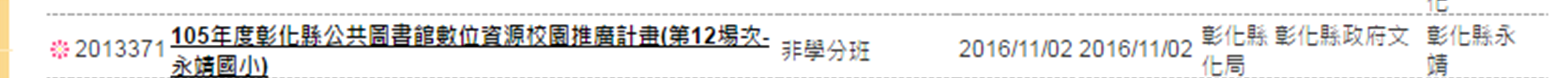 